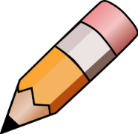 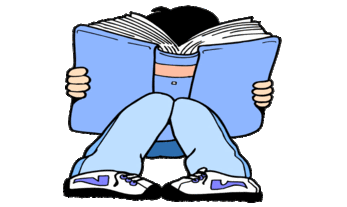 YEAR 1 HOME LEARNING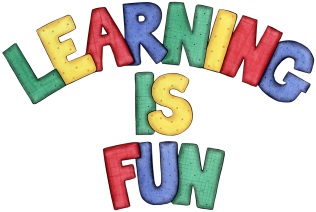 YEAR 1 HOME LEARNINGDate Set08.03.24Date Due13.03.24MathsPlease log onto EdShed (https://www.edshed.com/en-gb/login) where you will find your maths home learning under assignments. Good luck!Spelling For spellings, the children will be focusing on the next 6 common exception words: put, she, school, you, of, comeWriting Task 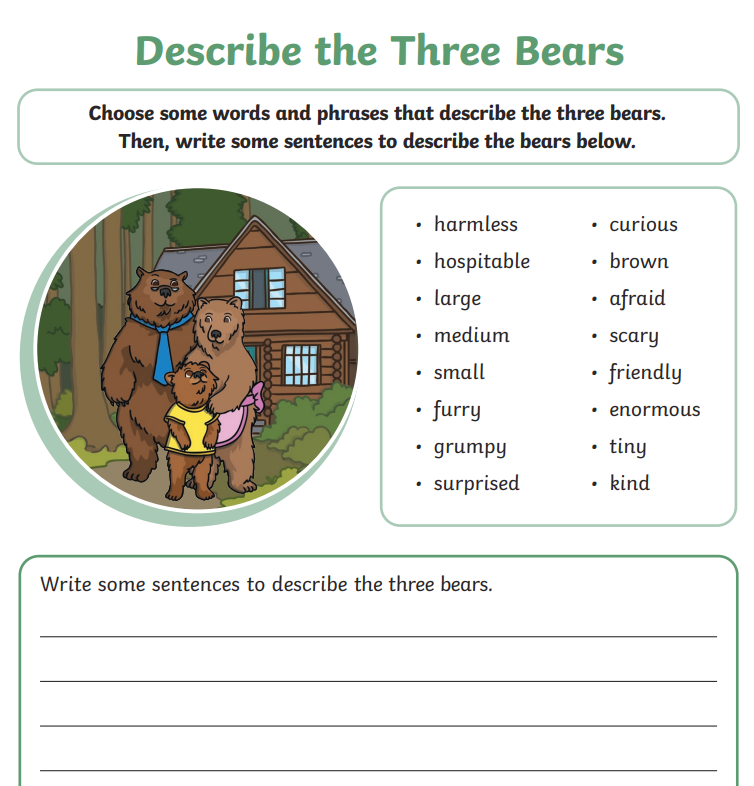 Remember to use a capital letter at he beginning of your sentencesFinger spaces A full stop at the end of your sentencesReadingRecommended daily reading time: KS1 10 minutesGreekPlease go to Greek Class Blog for Greek Home LearningGreek Class - St Cyprian's Greek Orthodox Primary Academy